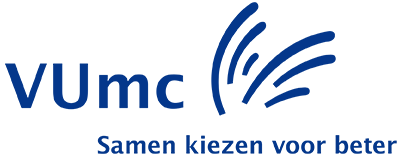 Aanvraagformulier Biobank en Projecten Klinische ChemieVUmc projectnummer: P18-26Naam studie: NOGBS “KIND”Contactgegevens (tracer nr):  Merijn Bijlsma					      M.bijlsma@vumc.nlAfname gegevens:Afnamedatum: Afnametijd:Patient:PIN: 			Naam project: 	Geboortedatum: 	Geslacht: Orderbeschrijving*:* Wordt bij de rapportage vermeldBiobank: 	Labaanvragen:    	Overige:  nl.: ………………………. Afgenomen materialen:stolbuisEDTALiquorBij vragen:VU Medisch Centrum 
Afdeling Klinische ChemieProjectadministratieE: biobankvumc@vumc.nlVerwerking materiaal:Tijdens kantoortijden:In de pot voor de biobank zettenTijdens de diensten:Invoeren in GLIMS (kies voor profiel KIND)Order etiket op dit formulier plakken en scannen (formulier hoeft niet meegezonden worden, blijft hier)Bloed/liquor afdraaienOverbrengen in een straatbuis/liquorbuis en identificeren met de stickersAl het materiaal in blisterAlles in envelop doen Envelop in koelkast van de verzending in de verzend klaar bak zetten.